 0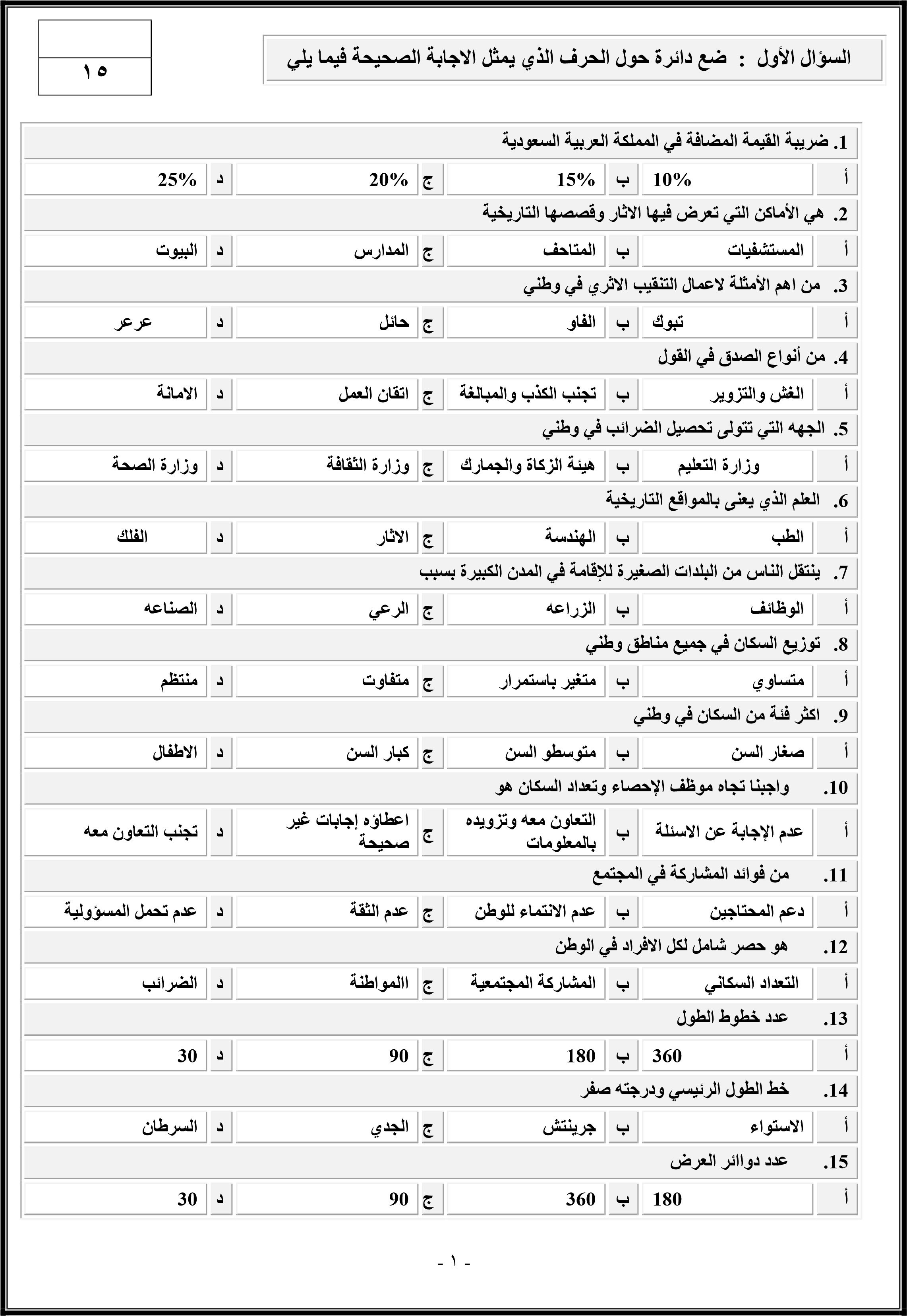 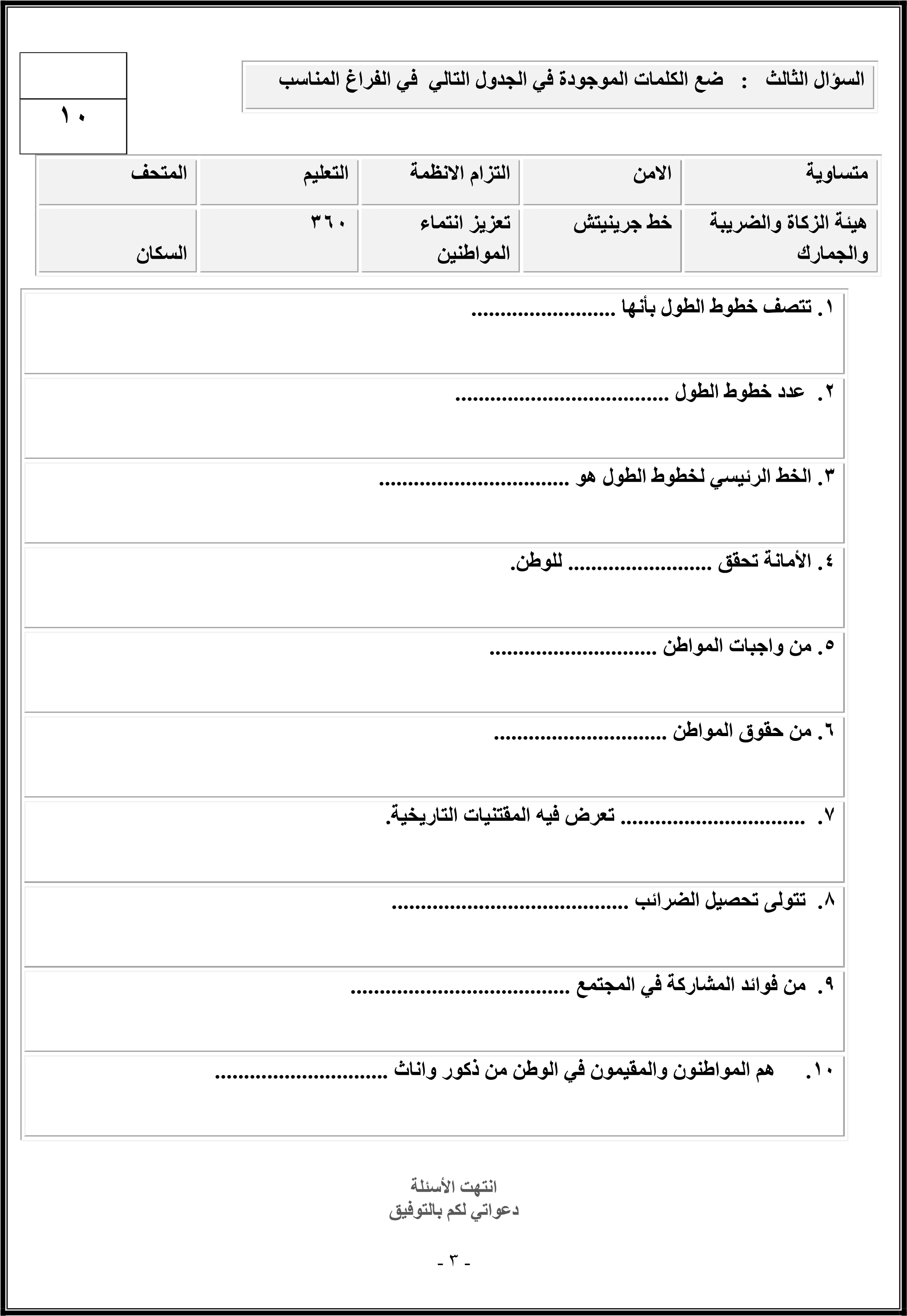     المملكة العربية السعودية 	المادة: الدراسات الاجتماعية وزارة التعليم 	الصف : ال                                                                                                                     سادس الابتدائي  الإدارة العامة للتعليم بالقصيم 	الزمن: ساعه ونصف    ابتدائية المحيلاني 	عدد الأوراق:   4   	عدد الأسئلة:    3 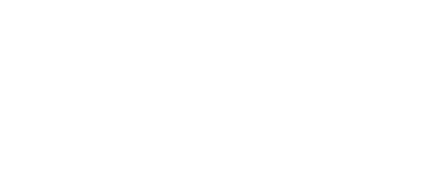 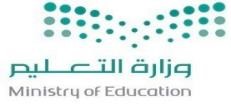 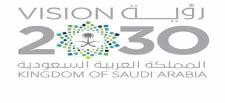 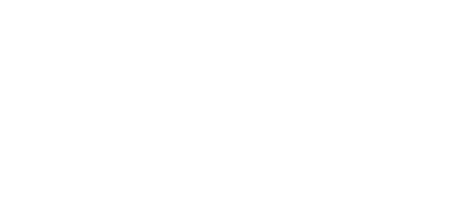 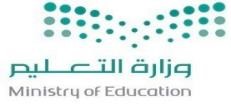 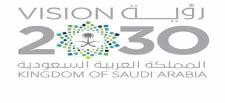 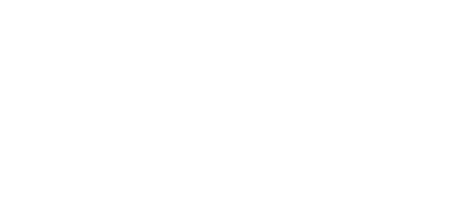  	بسم الله الرحمن الرحيم أسئلة اختبار مادة الدراسات الاجتماعية  الصف السادس الابتدائي  	للعام الدراسي 1442/ 1443 هـــ 	 	الفصل الدراسي الثالث )الدور الأول ( 	     المملكة العربية السعودية 	المادة: الدراسات الاجتماعية وزارة التعليم 	الصف : ال                                                                                                                     سادس الابتدائي  الإدارة العامة للتعليم بالقصيم 	الزمن: ساعه ونصف    ابتدائية المحيلاني 	عدد الأوراق:   4   	عدد الأسئلة:    3  	بسم الله الرحمن الرحيم أسئلة اختبار مادة الدراسات الاجتماعية  الصف السادس الابتدائي  	للعام الدراسي 1442/ 1443 هـــ 	 	الفصل الدراسي الثالث )الدور الأول ( 	     المملكة العربية السعودية 	المادة: الدراسات الاجتماعية وزارة التعليم 	الصف : ال                                                                                                                     سادس الابتدائي  الإدارة العامة للتعليم بالقصيم 	الزمن: ساعه ونصف    ابتدائية المحيلاني 	عدد الأوراق:   4   	عدد الأسئلة:    3  	بسم الله الرحمن الرحيم أسئلة اختبار مادة الدراسات الاجتماعية  الصف السادس الابتدائي  	للعام الدراسي 1442/ 1443 هـــ 	 	الفصل الدراسي الثالث )الدور الأول ( 	     المملكة العربية السعودية 	المادة: الدراسات الاجتماعية وزارة التعليم 	الصف : ال                                                                                                                     سادس الابتدائي  الإدارة العامة للتعليم بالقصيم 	الزمن: ساعه ونصف    ابتدائية المحيلاني 	عدد الأوراق:   4   	عدد الأسئلة:    3  	بسم الله الرحمن الرحيم أسئلة اختبار مادة الدراسات الاجتماعية  الصف السادس الابتدائي  	للعام الدراسي 1442/ 1443 هـــ 	 	الفصل الدراسي الثالث )الدور الأول ( 	     المملكة العربية السعودية 	المادة: الدراسات الاجتماعية وزارة التعليم 	الصف : ال                                                                                                                     سادس الابتدائي  الإدارة العامة للتعليم بالقصيم 	الزمن: ساعه ونصف    ابتدائية المحيلاني 	عدد الأوراق:   4   	عدد الأسئلة:    3  	بسم الله الرحمن الرحيم أسئلة اختبار مادة الدراسات الاجتماعية  الصف السادس الابتدائي  	للعام الدراسي 1442/ 1443 هـــ 	 	الفصل الدراسي الثالث )الدور الأول ( 	     المملكة العربية السعودية 	المادة: الدراسات الاجتماعية وزارة التعليم 	الصف : ال                                                                                                                     سادس الابتدائي  الإدارة العامة للتعليم بالقصيم 	الزمن: ساعه ونصف    ابتدائية المحيلاني 	عدد الأوراق:   4   	عدد الأسئلة:    3  	بسم الله الرحمن الرحيم أسئلة اختبار مادة الدراسات الاجتماعية  الصف السادس الابتدائي  	للعام الدراسي 1442/ 1443 هـــ 	 	الفصل الدراسي الثالث )الدور الأول ( 	     المملكة العربية السعودية 	المادة: الدراسات الاجتماعية وزارة التعليم 	الصف : ال                                                                                                                     سادس الابتدائي  الإدارة العامة للتعليم بالقصيم 	الزمن: ساعه ونصف    ابتدائية المحيلاني 	عدد الأوراق:   4   	عدد الأسئلة:    3  	بسم الله الرحمن الرحيم أسئلة اختبار مادة الدراسات الاجتماعية  الصف السادس الابتدائي  	للعام الدراسي 1442/ 1443 هـــ 	 	الفصل الدراسي الثالث )الدور الأول ( 	     المملكة العربية السعودية 	المادة: الدراسات الاجتماعية وزارة التعليم 	الصف : ال                                                                                                                     سادس الابتدائي  الإدارة العامة للتعليم بالقصيم 	الزمن: ساعه ونصف    ابتدائية المحيلاني 	عدد الأوراق:   4   	عدد الأسئلة:    3  	بسم الله الرحمن الرحيم أسئلة اختبار مادة الدراسات الاجتماعية  الصف السادس الابتدائي  	للعام الدراسي 1442/ 1443 هـــ 	 	الفصل الدراسي الثالث )الدور الأول ( 	 المراجعة المراجعة المصححة المصححة الدرجة الدرجة رقم السؤال التوقيع الاسم التوقيع الاسم كتابة   رق م ا رقم السؤال السؤال الأول السؤال الثاني السؤال الثالث المجموع  40المجموع جمعته : ....................................             التوقيع : .......................... راجعته : ....................................            التوقيع : .......................... جمعته : ....................................             التوقيع : .......................... راجعته : ....................................            التوقيع : .......................... جمعته : ....................................             التوقيع : .......................... راجعته : ....................................            التوقيع : .......................... جمعته : ....................................             التوقيع : .......................... راجعته : ....................................            التوقيع : .......................... جمعته : ....................................             التوقيع : .......................... راجعته : ....................................            التوقيع : .......................... جمعته : ....................................             التوقيع : .......................... راجعته : ....................................            التوقيع : .......................... جمعته : ....................................             التوقيع : .......................... راجعته : ....................................            التوقيع : .......................... م م م م  )            (1.  الاثار هي سجل حضاري مهم للوطن لانها تعبر عن امتداد تاريخ الوطن وتراثه  )            (2.  من صور الأمانة المحافظة على اسرار الناس  )            ( )            (من واجبات المواطن التزام الأنظمة والقوانين المواطن المسؤول هو الانسان ذو الخلق الحميد الملتزم بتعاليم دينه  )            (5. كان الرسول صلى الله عليه وسلم يلقب بالصادق الامين  )            (6.  غياب الصدق والامانه يؤدي الى الاستقرار والامن  )            (7.  اهمال الأمانة يقود الى عقاب في الدنيا وعقاب في الاخرة  )            ( )            (8.  خيانة الوطن مخالفة للامانة 10 .  عندما اجد اثار قديمة ابلغ الجهات المختصة عنها  )            (11   التعليم والصحة من حقوق المواطن  )            (12  يقطع خط جرينيتش الكرة الأرضية من الشمال الى الجنوب  )            (13   خطوط الطول هي دوائر كاملة  )            (14  ينقص التوقيت ساعة واحدة كلما ابتعدنا 15 درجة غرب خط جرينيتش  )            (15  تساعدنا دوائر العرض على معرفة التوقيت  - 2 - - 2 -